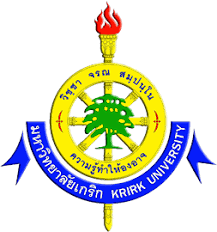 แบบคำขอส่งบทความตีพิมพ์ในวารสารร่มพฤกษ์ มหาวิทยาลัยเกริก  วันที่……….เดือน……………………พ.ศ……………เรียน  รองอธิการบดีฝ่ายวิชาการข้าพเจ้า ……………………………………………………………………………………………….เป็นอาจารย์ประจำ มหาวิทยาลัยเกริก  หลักสูตร....................................................................คณะ.................................................... มีความประสงค์ขอส่งบทความ  บทความวิจัย       บทความวิชาการ   บทความปริทรรศน์  บทวิจารณ์หนังสือเรื่อง  (ภาษาไทย) ...............................................................................................................................................................................................................................................................................................................................................................................        (ภาษาอังกฤษ) .........................................................................................................................................................................................................................................................................................................................................................................เพื่อตีพิมพ์ในวารสารร่มพฤกษ์ มหาวิทยาลัยเกริก โดยยกเว้นค่าธรรมเนียมในการตีพิมพ์บทความ ดังกล่าว	จึงเรียนมาเพื่อโปรดพิจารณาอนุมัติ			         ลงชื่อ ……………………….………………………..…………………ผู้เขียนบทความ                  ( …………………………….…….……………….………… )       วันที่ ........../…………………./…………………..1.  ความเห็นของหัวหน้าสาขาวิชา				(   )  เห็นควรอนุมัติ                                                   	      (   )  ไม่เห็นควรอนุมัติ (ระบุ) ..........................................................................................................              ลงชื่อ………………….……………..……………………………………                  (…………………………………………..………………………….)  				  	            วันที่……….…เดือน………………พ.ศ. ……….….….2. ความเห็นของคณบดี(   )  เห็นควรอนุมัติ                                                   (   )  ไม่เห็นควรอนุมัติ (ระบุ) ..........................................................................................................        ลงชื่อ………………….……………..……………………………………             (…………………………………………..………………………….)  				  	         วันที่……….…เดือน………………พ.ศ. ……….….….3. ความเห็นของรองอธิการบดีฝ่ายวิชาการ(   )  เห็นควรอนุมัติ                                                   (   )  ไม่เห็นควรอนุมัติ (ระบุ) ..........................................................................................................        ลงชื่อ………………….……………..……………………………………             (…………………………………………..………………………….)  				  	         วันที่……….…เดือน………………พ.ศ. ……….….….